Allegato IIIn virtù del secondo comma dell'articolo 49 della Legge sulle autonomie locali (Gazzetta Ufficiale della RS nn. 94/07 – testo unico ufficiale, 76/08, 79/09, 51/10, 40/12 – Sigla: ZUJF, 14/15 – Sigla: ZUUJFO, 11/18 – Sigla: ZSPDSLS e 30/18) e degli articoli 30 e 56 dello Statuto del Comune di Isola (Bollettino Ufficiale del Comune di Isola nn. 15/99, 17/12,  6/14 e 3/18), il Consiglio del Comune di Isola, riunitosi il …. alla sua …. seduta ordinaria, approva il seguenteDECRETOdi modifica e integrazione del Decreto sull'organizzazione e sulle attribuzioni dell'amministrazione comunale del Comune di IsolaArticolo 1Nel Decreto sull'organizzazione e sulle attribuzioni dell'Amministrazione comunale del Comune di Isola (Bollettino Ufficiale del Comune di Isola n. 1/2018 – testo unico ufficiale – TUU2; nel testo a seguire: decreto) si modifica l'articolo 20 che recita ora come segue:»Articolo 20(1)Compongono l'amministrazione comunale i seguenti organi:	1. Ufficio attività sociali	2. Ufficio attività comunali e sviluppo	3. Ufficio territorio e immobili	4. Ufficio attività economiche	5. Ufficio affari generali	6. Ispettorato e vigilanza comunale7. Servizio contabilità e finanze (2)  Fuori dagli uffici amministrativi vengono istituiti servizi, che rispondono direttamente al sindaco.(3)  Sono servizi che rispondono direttamente al Sindaco:1. Gabinetto del sindaco2. Servizio questioni legali e risorse umane.«Articolo 2Nel primo comma dell'articolo 23 del decreto si aggiunge all'Ufficio attività economiche:un nuovo, quinto alinea, che recita come segue: » l'attuazione del controllo sull'efficacia e sulla legittimità di gestione del patrimonio, trasferito in gestione agli enti pubblici e ad altri esercenti del servizio pubblico, rientranti nel settore delle attività sociali,«un nuovo, sesto alinea, che recita come segue:»la collaborazione nei procedimenti di appalti pubblici, rientranti nella sfera d'azione dell'ufficio,«un nuovo, settimo alinea, che recita come segue:»il rilascio dei nullaosta e dei consensi, rientranti nella sfera d'azione dell'ufficio.«Articolo 3L'articolo 24 del decreto si modifica e recita ora come segue:»24. člen(1) Rientrano tra i compiti dell'Ufficio attività comunali e sviluppo  le attività del settore dei servizi pubblici di rilevanza economici, la sistemazione della viabilità, i progetti di investimento e sviluppo e il rilascio di permessi e consensi:organizzazione, avvio e/o coordinamento della cooperazione con i servizi pubblici di rilevanza economica,sovrintendenza all'attività dei servizi pubblici di rilevanza economica,progettazione ed esecuzione dei lavori di sistemazione della viabilità,preparazione ed esecuzione di progetti del settore degli investimenti nelle infrastrutture comunali, nelle infrastrutture pubbliche e in altre costruzioni,,mansioni tecniche e amministrative del settore dell'urbanizzazione e dell'assetto di abitati,controllo sull'efficacia e sulla legittimità della gestione del patrimonio, trasferito in gestione agli esercenti dei servizi pubblici di rilevanza economica, rilascio di permessi e consensi, rientranti nella sfera d'azione dell'ufficio,commisurazione del canone pro urbanizzazione,attuazione dei procedimenti legati agli appalti pubblici,preparazione ed esecuzione delle attività strategiche e operative degli acquisti,esecuzione di appalti pubblici per le necessità dell'amministrazione comunale,gestione dei procedimenti di eventuali appalti pubblici comuni per gli altri utenti del bilancio, istituzione di catene di approvigionamento razionali ed efficaci,collaborazione nella stesura di contratti e controllo sulla realizzazione degli obblighi contrattuali,organizzazione, gestione e controllo sulle attività di acquisto/fornitura,svolgimento delle mansioni di consulenza nel settore degli appalti pubblici,cura dell'assicurazione del patrimonio del comune.«Articolo 4Nel primo comma dell'articolo 25, nei compiti e mansioni dell'Ufficio territorio e immobili:si depenna il testo del terzo alinea »svolgimento di compiti amministrativi e tecnici attinenti all'urbanizzazione primaria e all'assetto degli abitati« e lo si sostituisce con il nuovo testo »collaborazione nell'attuazione di compiti tecnici attinenti all'urbanizzazione primaria e all'assetto degli abitati«,si depenna il testo dell'ottavo alinea »gestione attiva del patrimonio comunale (autosilo e superfici pubbliche)«,si depenna il testo »anche delle infrastrutture sociali« nel nono alinea,si aggiunge un nuovo, quattordicesimo alinea che recita come segue: »rilascio dei permessi e dei consensi rientranti nella sfera d'azione dell'ufficio«,si aggiunge un nuovo, quindicesimo alinea che recita come segue: »collaborazione negli appalti pubblici di competenza dell'ufficio«,si aggiunge un nuovo, sedicesimo alinea che recita come segue: »commisurazione del canone pro urbanizzazione«,si aggiunge un nuovo, diciasettesimo alinea che recita come segue: »organizzazione, realizzazione e/o coordinamento delle attività rientranti nel settore dell'energetica e dell'attuazione del Concetto energetico locale - CEL.«Articolo 5Si aggiunge un nuovo articolo 25/a che recita come segue:»Articolo 25/a(1) L'Ufficio attività economiche esercita le attività rientranti nel settore dell'economia, del turismo, dell'artigianato e dell'imprenditoria, delle richieste ai bandi di concorso e dell'acquisizione dei fondi europei da diversi fondi di sviluppo, della collaborazione internazionale:gestione, organizzazione e coordinamento del lavoro ai progetti di sviluppo del comune, monitoraggio e analisi dei movimenti economici nel comune, collaborazione con gli altri organi e istituzioni del settore dello sviluppo attività economiche,collaborazione con l'agenzia regionale di sviluppo,esecuzione di compiti, legati allo sviluppo economico del comune e della città, organizzazione, esecuzione e gestione delle attività per l'incentivazione e la creazione di condizioni per lo sviluppo di attività economiche, preparazione, consulenza e coordinamento nell'ideazione di programmi di sviluppo e aggiornamento delle attività economiche,collaborazione con l'Ente pubblico per la stimolazione dell'imprenditoria e i progetti di sviluppo del Comune di Isola nell'organizzazione, esecuzione e/o coordinamento delle attività per l'acquisizione di fondi europei,preparazione ed esecuzione di progetti internazionali (transfrontalieri, europei),organizzazione, esecuzione e/o coordinamento delle attività per l'attuazione di manifestazioni,preparazione ed esecuzione di bandi di concorso rientranti nel settore del turismo, dell'artigianato e dell'imprenditoria (cofinanziamento),collaborazione agli appalti pubblici di competenza dell'ufficio,rilascio di permessi e consensi rientranti nella sfera d'azione dell'ufficio. (2) All'interno dell'ufficio si istituisce quale unità organizzativa l'Organizzazione turistica locale che svolge i compiti tecnici, amministrativi e organizzativi del settore del turismo e della promozione.«Articolo 6Si aggiunge un nuovo articolo 25/b che recita come segue:»Articolo 25/b(1) L'Ufficio affari generali esercita i compiti amministrativi di competenza del sindaco e i compiti tecnici, amministrativi e organizzativi per le necessità del direttore dell'amministrazione comunale, che non sono di competenza diretta di altri uffici:1 	informatica e supporto informatico:esecuzione di attività di sviluppo e manutenzione dei sistemi di informazione e comunicazione e supporto per le necessità dell'amministrazione comunale e del consiglio comunale:sviluppo, manutenzione e gestione del sistema di informazione e comunicazionemanutenzione di software e hardwareassistenza utentiprogrammazione di applicazioni2 	assistenza amministrativa e tecnica:attuazione delle attività dell'Ufficio protocollo, degli archivi e di assistenza tecnica e amministrativa per l'operato dell'AC, del CC e delle CL:supporto tecnico e amministrativo all'operato dell'amministrazione comunale, del CC e delle CLconvocazione di sedute del CC e degli organi di lavoro del CCcura della legittimita e dell'efficacia del passaggio di documenti e dell'archivio principale (entrata-uscita)punto centrale di entrata e uscita dei documenti al e dal comuneraccolta e classificazione dei materiali d'esame per le commissioni, il CC e il Bollettino Ufficialetraduzioni dei materiali per il Bollettino Ufficiale e per il CCgestione del registro dei contratti,3. 	collaborazione nei procedimenti di appalti pubblici di competenza dell'ufficio.«Articolo 7Si aggiungono un nuovo, secondo, e un nuovo, terzo comma all'articolo 28 che recitano come segue:»(2) Il Gabinetto del sindaco esercita i compiti relativi alle informazioni di carattere pubblico, alla tutela dei dati personali e al Regolamento generale dell'UE sulla tutela dei dati personali (RGDP).(3) I posti di lavoro nel Gabinetto del sindaco sono legati alla fiducia personale del sindaco. IL rapporto di lavoro si stipula a tempo determinato per il periodo del mandato del sindaco.«Articolo 8L'articolo 30 si modifica e recita ora come segue:»Articolo 30(1) Il Servizio questioni legali e risorse umane si occupa delle attività del settore legale e delle risors eumane, nonché delle pubbliche relazioni:organizzazione, esecuzione e/o coordinamento delle attività del settore delle questioni legali,esecuzione e controllo di diversi procedimenti legali, controversie, cause in nome del Comune,gestione dei procedimenti amministrativi di I e II grado,questioni legate all'organico e procedimenti del diritto di lavoro,compiti del settore della sicurezza e della salute sul lavoro, sicurezza antincendio,compiti nel settore della tutela dei dati personali e del Regolamento generale dell'UE sulla tutela dei dati personali (RGDP),sviluppo risorse umane e pianificazione dell'abilitazione degli impiegati,preparazione ed esecuzione della strategia di comunicazione e della politica editoriale dei mezzi di comunicazione,preparazione ed esecuzione della strategia di relazione con il pubblico,gestione della politica editoriale dei mezzi di comunicazione,collaborazione nei procedimenti degli appalti pubblici di competenza del servizio.«Articolo 9L'articolo 31 è depennato.Articolo 10L'articolo 32 è depennato.Articolo 11L'articolo 33 è depennato.Articolo 12Si aggiunge un nuovo, ottavo alinea al primo comma dell'articolo 34 relativo al Servizio contabilità e finanze che recita come segue:»- collaborazione ai procedimenti di appalti pubblici.«Articolo 13L'articolo 35 è depennato.Articolo 14L'articolo 37 è depennato.Articolo 15L'articolo 38 è depennato.Articolo 16(1) Il sindaco è tenuto ad armonizzare l'atto sull'organizzazione interna e la sistemizzazione dei posti di lavoro entro i 90 giorni dall'entrata in vigore del presente decreto.(2) L'articolo 7 del presente decreto, nella parte in cui si determina che il rapporto di lavoro nel gabinetto del sindaco si stipula a tempo determinato per il periodo del mandato del sindaco, non si applica per gli impiegati pubblici che hanno il contratto di lavoro a tempo indeterminato il giorno di entrata in vigore del presente decreto e sono impiegati nel Gabinetto del sindaco.Articolo 17Il presente decreto entra il vigore il giorno successivo alla sua pubblicazione nel Bollettino Ufficiale del Comune di Isola.Prot. n.: XXXXXXData: XXXXXI l  S i n d a c oDanilo MarkočičAllegato III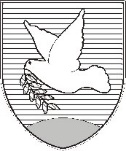 OBČINA IZOLA – COMUNE DI ISOLAOBČINSKI SVET – CONSIGLIO COMUNALE Sončno nabrežje 8 – Riva del Sole 86310 Izola – IsolaTel: 05 66 00 100, Fax: 05 66 00 110E-mail: posta.oizola@izola.siWeb: http://www.izola.si/Prot. n.: Data:   _____________ In virtù dell'articolo 29 della Legge sulle autonomie locali (Gazzetta Ufficiale della RS nn. 94/07 – testo unico ufficiale, 76/08, 79/09, 51/10, 40/12 – Sigla: ZUJF, 14/15 – Sigla: ZUUJFO, 11/18 – Sigla: ZSPDSLS e 30/18), dell'articolo 30 dello Statuto del Comune di Isola (Bollettino Ufficiale del Comune di Isola nn. 15/99, 17/12, 6/14 e 3/18) e in virtù del secondo comma dell'articolo 110 del Regolamento di procedura del Consiglio del Comune di Isola (Bollettino Ufficiale del Comune di Isola nn. 2/00, 3/01, 5/05 e 9/18), il Consiglio del Comune di Isola, riunitosi il _________ alla sua __________ seduta ordinaria, accoglie il seguente atto diD E L I B E R A1Si approva il Decreto di modifica e integrazione del Decreto sull'organizzazione e sulle attribuzioni dell'AMministrazione comunale del COmune di Isola alla sua prima lettura e lo si inoltra all'esame di 15 giorni.2A esame concluso l'amministrazione comunale redige la proposta del decreto per la seconda lettura, e cioè in considerazione dei commenti, proposte e pareri presentati all’odierna seduta del Consiglio comunale e di quelli che perverranno nel periodo dell'esame.Si inoltra la proposta del Decreto così redatta all'esame e all'accoglimento ai membri del Consiglio comunale.3Il presente atto di Delibera ha efficacia immediata.I l  S i n d a c oDanilo Markočič